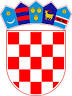          REPUBLIKA HRVATSKAOSJEČKO-BARANJSKA ŽUPANIJA                  OPĆINA ČEPIN              OPĆINSKO VIJEĆEKLASA: URBROJ: Čepin, 	Na temelju članka 35. stavka 1. točke 1. Zakona o lokalnoj i područnoj (regionalnoj) samoupravi („Narodne novine“, broj 33/01., 60/01., 129/05., 109/07., 125/08., 36/09., 150/11., 144/12., 19/13., 137/15., 123/17. i 98/19.) i članka 32. stavka 1. alineje 1. Statuta Općine Čepin („Službeni glasnik Općine Čepin“, broj 5/18.-pročišćeni tekst), Općinsko vijeće Općine Čepin na svojoj ___. sjednici održanoj dana __________ 2020. godine, donijelo jeSTATUTARNU ODLUKUO IZMJENAMA I DOPUNAMA STATUTA OPĆINE ČEPINČlanak 1.	U Statutu Općine Čepin („Službeni glasnik Općine Čepin“, broj 5/18.-pročišćeni tekst) u članku 21. stavku 1. riječi „središnjem tijelu državne uprave“ zamjenjuju se riječima „tijelu državne uprave“.	U stavku 2. riječi „središnje tijelo državne uprave“ zamjenjuju se riječima „tijelo državne uprave“.Članak 2.	U članku 46. stavku 3. alineji 16. riječi „odnosno poslova državne uprave, ako su preneseni općini“ zamjenjuju se riječima „odnosno povjerenih poslova državne uprave“.Članak 3.	U članku 49. stavku 1. alineji 1. riječi „predstojnika ureda državne uprave u županiji“ zamjenjuju se riječima „nadležno tijelo državne uprave u čijem je djelokrugu opći akt“.Članak 4.	U članku 55. stavku 1. riječi „obavljanje poslova državne uprave koji su zakonom prenijeti na općinu“ zamjenjuju se riječima „povjerenih poslova državne uprave“. Članak 5.	U članku 75. riječi „središnja tijela državne uprave“ zamjenjuju se riječima „tijela državne uprave“.Članak 6.	Iza članka 77. dodaje se članak 77.a koji glasi:	„Nadzor zakonitosti općih akata koje u samoupravnom djelokrugu donosi Općinsko vijeće obavljaju nadležna tijela državne uprave, svako u svojem djelokrugu, sukladno posebnom zakonu.“.Članak 7.Ovlašćuje se Odbor za Statut, Poslovnik i normativnu djelatnost da utvrdi i izda pročišćeni tekst Statuta Općine Čepin.Članak 8.	Ova Statutarna odluka o izmjenama i dopunama Statuta Općine Čepin stupa na snagu osmog dana od dana objave u „Službenom glasniku Općine Čepin“.									PREDSJEDNIK								      OPĆINSKOG VIJEĆA								      Robert Periša, dipl. oec.